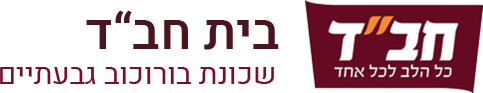 ב"הי"ב תמוז – השגחה פרטית מקור 1:שמשגיח בהשגחה פרטית על כל אחד ואחד מהנבראים והיצורים היותר קטנים שפלים ונבזים, דלא מבעי [אין צריך לומר] דבריאתו ויצירתו או יציאת רוחו ונטילת חיותו של אחד היצורים היותר קטנים גם ביתושים וזבובים או צמיחת עלי האילן ועשבי השדה ותלישתם הוא בהשגחה פרטית, אלא כל עניני הגלגולים והטלטולים של עלה נתלש ונדף, וזיחול תולעת במדבר ובישוב, ושיחתן של חיות ודגי הים עד תנועתו של שלשול היותר קטן שבים הגדול, הנה הכל כאשר לכל הוא בהשגחה העליונה שהיא השגחה פרטית בכל פרטי פרטית כל היצורים.(ספר המאמרים קונטרסים חלק ב' עמוד רע"ט)מקור 2:מבאר מורנו הבעש"ט נ"ע דלא זו בלבד דכל פרטי תנועות הנבראים לפרטיהם היא בהשגחה פרטית מהבורא יתברך, והשגחה הפרטית הלזו היא חיות הנברא וקיומו, אלא דעוד זאת דתנועה פרטית דנברא פרטי הרי יש לו יחס כללי לכללות כוונת הבריאה. ועל דרך דוגמא, הנה תנועת אחד הדשאים הצומח בעמקי יער או באחד ההרים הגבוהים או בעמקים היות עמוקים אשר לא עבר שם איש, הנה לא זו בלבד דתנועת הדשא ההוא לימינו ולשמאלו לפנים ולאחור בכל משך ימי חייו הוא על פי ההשגחה פרטית אשר הוא יתברך גזר אומר אשר דשא פרטי זה חיה יחיה חודשים  ימים ושעות קצובים, ובמשך זה יסוב ויכוף לימינו ושמאלו לפניו ולאחוריו במספר כזה וכזה, אלא עוד זאת דתנועת הדשא הפרטי הלזה יש לו יחס כללי לכללות כונת הבריאה, דבצירוף ואיחוד כל הפעולות הפרטיים של הרבוי רבבות פרטים אין מספר שישנם בכל האלפים ורבבות מינים שישנם בהד' חלוקות דדומם צומח חי ומדבר, הנה נשלמה כוונה העליונה בסוד הבריאה כולה. ואם כן, הנה לא זו בלבד דתנועה אחת של דשא פרטי הביא באה בהשגחה פרטית, אלא עוד זאת דגם תנועה אחת של דשא פרטי משלים הכונה העליונה בענין הבריאה.אשר מזה יוצא לנו ענין עמוק בעבודה, דכאשר יתבונן האדם, ומה אם דשא אחד פרטי הרי גם מספר תנועותיו ואופניו הוא בא בהשגחה פרטית ונוגע להשלמת כוונת הבריאה, הנה האדם הרי ודאי שהוא מושגח בהשגחה פרטית בכל פרטי פרטיות עניני צרכיו.(ספר המאמרים קונטרסים חלק ב' עמוד 740)מקור 3:דוגמא פשוטה לזה בחיי האדם: דרכה של אשת חיל, עקרת­בית מוצלחת היא, שנוסף על שהיא מפקחת היטב על כל פרטי הדברים הנמצאים בביתה, שכל דבר נמצא במקומו הראוי לו והכל מתנהג בסדר מדויק — הנה עוד זאת, שכל פרטי חפצי ביתה יש להם חלק במטרה הכללית של הנהגת הבית, עד שהכל הוא בחשבון ובדיוק באופן דלא חסר ולא יתר — לא חסר משהו להנהגת הבית ואין דבר מיותר (שאינו משמש למטרה זו).ואם כן הדבר בחיי עקרת­בית פשוטה — על אחת כמה וכמה להבדיל הבדלות עד אין קץ אצל בורא העולם ומנהיגו, שנוסף שכל פרטי המאורעות של כל הנבראים שבעולמו של הקב"ה הם על פי השגחתו יתברך, הנה כל אחד מהם נוגע להשלמת הכוונה העליונה בענין הבריאה.(לקוטי שיחות חלק ל' שיחה א' לפרשת וישלח)מקור 4:בשעה שהוציאו את ר' עקיבא להריגה זמן קריאת שמע היה והיו סורקים את בשרו במסרקות של ברזל, והיה מקבל עליו עול מלכות שמים. אמרו לו תלמידיו: "רבינו עד כאן?", אמר להם: "כל ימי הייתי מצטער על פסוק זה 'בכל נפשך' - אפילו נוטל את נשמתך, אמרתי מתי יבא לידי ואקיימנו, ועכשיו שבא לידי לא אקיימנו".(גמרא מסכת ברכות דף ס"א עמוד ב')מקור 5:כשיהודי מחליט בנפשו בתוקף גדול, שכל ההסתרים על הנפש האלוקית וכל ההפרעות והמניעות על הפצת היהדות, הם כאין ואפס ממש, ובהחלטה כה תקיפה שאף אם באים ומכים אותו שלוש פעמים, בכל זאת אין זה פוגע בהחלטתו, הדבר פועל שגם יהודי כזה, הנמצא בלעומת זה, גם הוא חש שישנה יהדות, חסידות, רבי וכיוצא בזה, עד שזהו חייו, עד שהוא קורא בפשטות: "רבי".(לקוטי שיחות חלק ד' שיחה לי"ב-י"ג תמוז)